Ficha descriptiva propuestas de inversión para consolidación institucional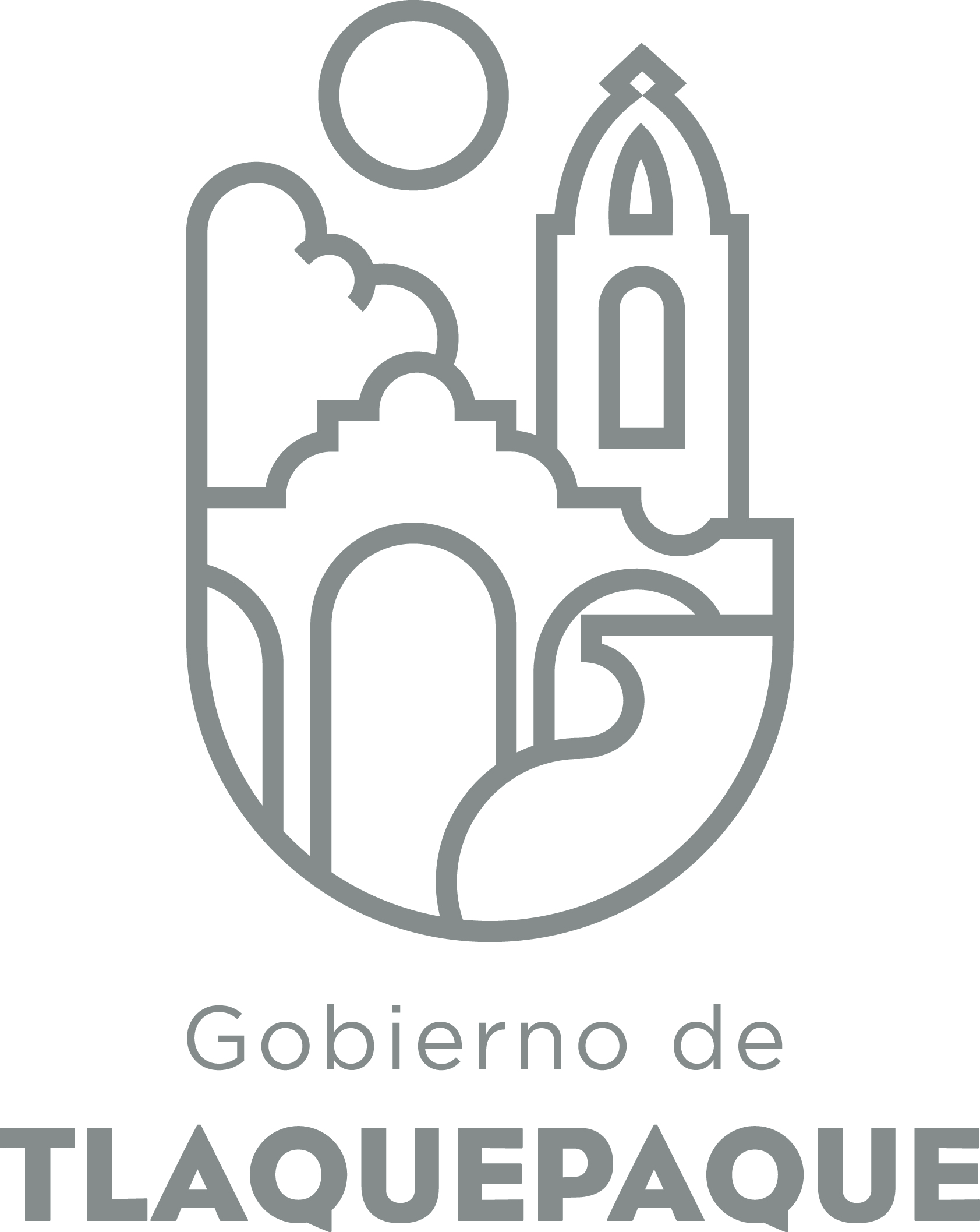 POA 2021Dependencia: Dirección de Integración, Dictaminación, Actas y AcuerdosPropuesta 2021Requerimientos y Costo para Cierre 2021BeneficiosConsolidar el Sistema de Información de Acuerdos del PlenoGasto corrienteIdentificación general de la forma en que se dio cumplimiento a los puntos de acuerdos de las iniciativas aprobadas por el pleno del ayuntamiento Identificación práctica del estatus en el que se encuentra cada punto de acuerdo de las iniciativas aprobadas por el pleno del ayuntamiento Identificación de la coordinación general de la cual depende el área o dependencia a quien fue designado ejecutar algún punto de acuerdo 